LOUGHSHINNY MOTORCYLCE SUPPORTERS CLUB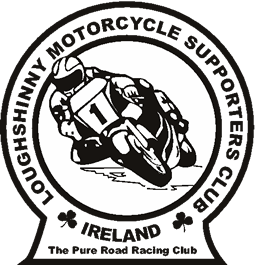 Membership Form  2017Name (Block Capitals)………………………………………………………..Address ……………………………………………………………………….………………………………………………………………………………………………………….……..…………………………………………………………………………………………………………………….Email : ……………………………………………………………………………………………………….Mobile :.......................................................................................Fee Paid €20/£20 stg Single / Family to ………………………… Date ……………………Signed ………………………………………… Short Circuit Licence:________  and/or Road Race Licence ____________(tick as appropriate)Note: If returning by post please send this form, complete with Cheque or Postal Order, made payable to the Loughshinny Motor Cycle Supporters Club.------------------------------------------------------------------------------------------------Post to : Wayne Hall, 22 Mill Drive, Glasheen, Stamullen, Co Meath